IntroductionTo allow enough time for inter-regional coordination, TSB organized WTSA interregional meetings in close consultation with TSAG management and representatives from all the Regions and from the Regional Telecommunications Organizations.2	Proposals for WTSA-24 IRMsWith three TSAG meetings planned until the next WTSA-24, two IRM meetings are foreseen to be organized prior to the two last TSAG meetings as following:1st IRM - 22 February 2024 (TSAG meeting: 26 February – 1 March 2024) (exact dates to be confirmed) 
2nd IRM – 25 July 2024 (TSAG meeting: 29 July – 2 August 2024) - (exact dates to be confirmed)These dates are tentative and will be modified as necessary.3	TSB webpages for Inter regional CoordinationTSB published the WTSA-20 Inter-regional coordination webpage which listed all IRM related information. The page was regularly and continuously updated to follow all the preparatory process.A similar page will be prepared for the Interregional Meeting for Preparation of WTSA-24 as we approach the date of the first IRM for WTSA-24._______________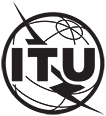 INTERNATIONAL TELECOMMUNICATION UNIONTELECOMMUNICATION STANDARDIZATION SECTORSTUDY PERIOD 2022-2024INTERNATIONAL TELECOMMUNICATION UNIONTELECOMMUNICATION STANDARDIZATION SECTORSTUDY PERIOD 2022-2024TSAG-TD249INTERNATIONAL TELECOMMUNICATION UNIONTELECOMMUNICATION STANDARDIZATION SECTORSTUDY PERIOD 2022-2024INTERNATIONAL TELECOMMUNICATION UNIONTELECOMMUNICATION STANDARDIZATION SECTORSTUDY PERIOD 2022-2024TSAGINTERNATIONAL TELECOMMUNICATION UNIONTELECOMMUNICATION STANDARDIZATION SECTORSTUDY PERIOD 2022-2024INTERNATIONAL TELECOMMUNICATION UNIONTELECOMMUNICATION STANDARDIZATION SECTORSTUDY PERIOD 2022-2024Original: EnglishQuestion(s):Question(s):N/AGeneva, 30 May – 2 June 2023TDTDTDTDSource:Source:Director of the Telecommunication Standardization Bureau Director of the Telecommunication Standardization Bureau Title:Title:WTSA-24 Inter-regional coordinationWTSA-24 Inter-regional coordinationContact:Contact:Alexandra Gaspari 
TSBTel.:	+41 22 730 5158
E-mail: alexandra.gaspari@itu.intAbstract:This TD presents and update on the planning on WTSA-24 Inter-regional coordination.Action required:TSAG is invited to discuss the document in relation to the planning of WTSA-24 inter-regional meetings (IRMs).